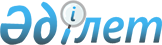 О внесении изменений и дополнений в решение районного маслихата (XI очередная сессия, VI созыв) от 23 декабря 2016 года № 51/11 "О бюджете Актогайского района на 2017 - 2019 годы"
					
			Утративший силу
			
			
		
					Решение маслихата Актогайского района Павлодарской области от 13 апреля 2017 года № 86/15. Зарегистрировано Департаментом юстиции Павлодарской области 26 апреля 2017 года № 5476. Утратило силу решением маслихата Актогайского района Павлодарской области от 30 января 2018 года № 159/28 (вводится в действие со дня его первого официального опубликования)
      Сноска. Утратило силу решением маслихата Актогайского района Павлодарской области от 30.01.2018 № 159/28 (вводится в действие со дня его первого официального опубликования).
      В соответствии с пунктом 4 статьи 106 Бюджетного кодекса Республики Казахстан от 4 декабря 2008 года, подпунктом 1) пункта 1 статьи 6 Закона Республики Казахстан от 23 января 2001 года "О местном государственном управлении и самоуправлении в Республике Казахстан", Актогайский районный маслихат РЕШИЛ:
      1. Внести в решение Актогайского районного маслихата (XI очередная сессия, VI созыв) от 23 декабря 2016 года № 51/11 "О бюджете Актогайского района на 2017 - 2019 годы" (зарегистрировано в Реестре государственной регистрации нормативных правовых актов за № 5331, опубликованное 14 января 2017 года в районной газете "Ауыл тынысы" - "Пульс села" за № 3 следующие изменения и дополнения:
      в пункте 1:
      в подпункте 1):
      цифры "5002564" заменить цифрами "4690691";
      цифры "4646688" заменить цифрами "4334815";
      в подпункте 2) цифры "5002564" заменить цифрами "4738876";
      в подпункте 3) цифры "18838" заменить цифрами "18868", в том числе
      цифры "37411" заменить цифрами "37441";
      в подпункте 5) цифры "-18838" заменить цифрами " -67053";
      в подпункте 6) цифры "18838" заменить цифрами "67053";
      в пункте 6 цифры "8196" заменить цифрами "4450";
      цифры "33668" заменить цифрами "77224" и дополнить абзацем следующего содержания:
      23701 тысяч тенге - на капитальный ремонт административного здания;
      пункт 7 цифры "418710" заменить цифрами "319777" и дополнить абзацеми следующего содержания:
      97439 тысяч тенге - на реконструкцию жилого здания под общежитие в селе Актогай Актогайского района Павлодарской области;
      18855 тысяч тенге - на строительство ветеринарного пункта в селе Караоба;
      в пункте 8 цифры "1534360" заменить цифрами "395729";
      в пункте 9 цифры "11556" заменить цифрами "8302";
      приложение 1, 6 к указанному решению изложить в новой редакции согласно приложению 1, 2 к настоящему решению.
      2. Контроль за выполнением настоящего решения возложить на постоянную комиссию Актогайского районного маслихата по бюджетной политике и экономического развития региона.
      3. Настоящее решение вводится в действие с 1 января 2017 года. Бюджет района на 2017 год
(с изменениями и дополнениями) Распределение сумм трансфертов органам местного
самоуправления на 2017 год
					© 2012. РГП на ПХВ «Институт законодательства и правовой информации Республики Казахстан» Министерства юстиции Республики Казахстан
				
      Председатель сессии

Л.С. Дисенова

      Секретарь маслихата

Ж.Ш. Ташенев
Приложение 1
к решению Актогайского
районного маслихата
от 13 апреля 2017 года № 86/15Приложение 1
к решению Актогайского
районного маслихата
от 23 декабря 2016 года № 51/11
Категория
Категория
Категория
Категория
Сумма (тысяч тенге)
Класс
Класс
Класс
Сумма (тысяч тенге)
Подкласс
Подкласс
Сумма (тысяч тенге)
Наименование
Сумма (тысяч тенге)
1
2
3
4
5
1. Доходы
4690691
1
Налоговые поступления
348606
01
Подоходный налог 
141939
2
Индивидуальный подоходный налог
141939
03
Социальный налог
121427
1
Социальный налог
121427
04
Налоги на собственность
73702
1
Налоги на имущество
50358
3
Земельный налог
2035
4
Налог на транспортные средства
18584
5
Единый земельный налог
2725
05
Внутренние налоги на товары, работы и услуги
10147
2
Акцизы
1060
3
Поступления за использование природных и других ресурсов
4914
4
Сборы за ведение предпринимательской и профессиональной деятельности
4173
08
Обязательные платежи, взимаемые за совершение юридически значимых действий и (или) выдачу документов уполномоченными на то государственными органами или должностными лицами
1391
1
Государственная пошлина
1391
2
Неналоговые поступления
5986
01
Доходы от государственной собственности
2128
1
Поступления части чистого дохода государственных предприятий
9
4
Доходы на доли участия в юридических лицах, находящиеся в государственной собственности
192
5
Доходы от аренды имущества, находящегося в государственной собственности
1905
7
Вознаграждения по кредитам, выданным из государственного бюджета
22
9
Прочие доходы от государственной собственности
0
04
Штрафы, пени, санкции, взыскания, налагаемые государственными учреждениями, финансируемыми из государственного бюджета, а также содержащимися и финансируемыми из бюджета (сметы расходов) Национального Банка Республики Казахстан 
1094
1
Штрафы, пени, санкции, взыскания, налагаемые государственными учреждениями, финансируемыми из государственного бюджета, а также содержащимися и финансируемыми из бюджета (сметы расходов) Национального Банка Республики Казахстан, за исключением поступлений от организаций нефтяного сектора 
1094
06
Прочие неналоговые поступления
2764
1
Прочие неналоговые поступления
2764
3
Поступления от продажи основного капитала
1284
01
Продажа государственного имущества, закрепленного за государственными учреждениями
369
1
Продажа государственного имущества, закрепленного за государственными учреждениями
369
03
Продажа земли и нематериальных активов
915
1
Продажа земли
874
2
Продажа нематериальных активов
41
4
Поступления трансфертов
4334815
02
Трансферты из вышестоящих органов государственного управления
4334815
2
Трансферты из областного бюджета
4334815
Функциональная группа
Функциональная группа
Функциональная группа
Функциональная группа
Функциональная группа
Сумма (тысяч тенге)
Функциональная подгруппа
Функциональная подгруппа
Функциональная подгруппа
Функциональная подгруппа
Сумма (тысяч тенге)
Администратор бюджетных программ
Администратор бюджетных программ
Администратор бюджетных программ
Сумма (тысяч тенге)
Программа
Программа
Сумма (тысяч тенге)
Наименование
Сумма (тысяч тенге)
1
2
3
4
5
6
2. Затраты
4738876
01
Государственные услуги общего характера
360780
1
Представительные, исполнительные и другие органы, выполняющие общие функции государственного управления
280335
112
Аппарат маслихата района (города областного значения)
17129
001
Услуги по обеспечению деятельности маслихата района (города областного значения)
16682
003
Капитальные расходы государственного органа
447
122
Аппарат акима района (города областного значения)
95534
001
Услуги по обеспечению деятельности акима района (города областного значения)
79330
003
Капитальные расходы государственного органа
16204
123
Аппарат акима района в городе, города районного значения, поселка, села, сельского округа
167672
001
Услуги по обеспечению деятельности акима района в городе, города районного значения, поселка, села, сельского округа
163139
022
Капитальные расходы государственного органа
4533
2
Финансовая деятельность
25105
452
Отдел финансов района (города областного значения)
25105
001
Услуги по реализации государственной политики в области исполнения бюджета и управления коммунальной собственностью района (города областного значения)
17321
003
Проведение оценки имущества в целях налогообложения
0
010
Приватизация, управление коммунальным имуществом, постприватизационная деятельность и регулирование споров, связанных с этим
324
018
Капитальные расходы государственного органа
7460
5
Планирование и статистическая деятельность
22671
453
Отдел экономики и бюджетного планирования района (города областного значения)
22671
001
Услуги по реализации государственной политики в области формирования и развития экономической политики, системы государственного планирования
15781
004
Капитальные расходы государственного органа
6890
9
Прочие государственные услуги общего характера
32669
454
Отдел предпринимательства и сельского хозяйства района (города областного значения)
19682
001
Услуги по реализации государственной политики на местном уровне в области развития предпринимательства и сельского хозяйства
18862
007
Капитальные расходы государственного органа
820
458
Отдел жилищно-коммунального хозяйства, пассажирского транспорта и автомобильных дорог района (города областного значения) 
12987
001
Услуги по реализации государственной политики на местном уровне в области жилищно-коммунального хозяйства, пассажирского транспорта и автомобильных дорог
12632
013
Капитальные расходы государственного органа
355
02
Оборона
16164
1
Военные нужды
9869
122
Аппарат акима района (города областного значения)
9869
005
Мероприятия в рамках исполнения всеобщей воинской обязанности
9869
2
Организация работы по чрезвычайным ситуациям
6295
122
Аппарат акима района (города областного значения)
6295
006
Предупреждение и ликвидация чрезвычайных ситуаций масштаба района (города областного значения)
2000
007
Мероприятия по профилактике и тушению степных пожаров районного (городского) масштаба, а также пожаров в населенных пунктах, в которых не созданы органы государственной противопожарной службы
4295
04
Образование
2046262
1
Дошкольное воспитание и обучение
103377
123
Аппарат акима района в городе, города районного значения, поселка, села, сельского округа
64421
004
Обеспечение деятельности организаций дошкольного воспитания и обучения
64421
464
Отдел образования района (города областного значения)
38956
040
Реализация государственного образовательного заказа в дошкольных организациях образования
38956
2
Начальное, основное среднее и общее среднее образование
1718052
123
Аппарат акима района в городе, города районного значения, поселка, села, сельского округа
17582
005
Организация бесплатного подвоза учащихся до школы и обратно в сельской местности
 17582
457
Отдел культуры, развития языков, физической культуры и спорта района (города областного значения)
54239
017
Дополнительное образование для детей и юношества по спорту
54239
464
Отдел образования района (города областного значения)
1640731
003
Общеобразовательное обучение
1566025
006
Дополнительное образование для детей 
74706
472
Отдел строительства, архитектуры и градостроительства района (города областного значения)
5500
022
Строительство и реконструкция объектов начального, основного среднего и общего среднего образования
5500
9
Прочие услуги в области образования
224833
464
Отдел образования района (города областного значения)
224833
001
Услуги по реализации государственной политики на местном уровне в области образования 
31860
005
Приобретение и доставка учебников, учебно-методических комплексов для государственных учреждений образования района (города областного значения) 
18600
007
Проведение школьных олимпиад, внешкольных мероприятий и конкурсов районного (городского) масштаба
2002
012
Капитальные расходы государственного органа
1885
015
Ежемесячные выплаты денежных средств опекунам (попечителям) на содержание ребенка-сироты (детей-сирот), и ребенка (детей), оставшегося без попечения родителей
5653
067
Капитальные расходы подведомственных государственных учреждений и организаций
164833
05
Здравоохранение
50
9
Прочие услуги в области здравоохранения
50
123
Аппарат акима района в городе, города районного значения, поселка, села, сельского округа
50
002
Организация в экстренных случаях доставки тяжелобольных людей до ближайшей организации здравоохранения, оказывающей врачебную помощь
50
06
Социальная помощь и социальное обеспечение 
194765
1
Социальное обеспечение
9839
451
Отдел занятости и социальных программ района (города областного значения)
6779
005
Государственная адресная социальная помощь
380
016
Государственные пособия на детей до 18 лет
4275
025
Внедрение обусловленной денежной помощи по проекту "Өрлеу"
2124
464
Отдел образования района
3060
030
Содержание ребенка (детей), переданного патронатным воспитателям
3060
2
Социальная помощь
125728
123
Аппарат акима района в городе, города районного значения, поселка, села, сельского округа
12763
003
Оказание социальной помощи нуждающимся гражданам на дому
12763
451
Отдел занятости и социальных программ района (города областного значения)
112965
002
Программа занятости
41609
004
Оказание социальной помощи на приобретение топлива специалистам здравоохранения, образования, социального обеспечения, культуры, спорта и ветеринарии в сельской местности в соответствии с законодательством Республики Казахстан
4200
007
Социальная помощь отдельным категориям нуждающихся граждан по решениям местных представительных органов 
36507
017
Обеспечение нуждающихся инвалидов обязательными гигиеническими средствами и представление услуг специалистами жестового языка, индивидуальными помощниками в соответствии с индивидуальной программой реабилитации инвалида
9416
023
Обеспечение деятельности центров занятости населения
21233
9
Прочие услуги в области социальной помощи и социального обеспечения
59198
451
Отдел занятости и социальных программ района (города областного значения)
59198
001
Услуги по реализации государственной политики на местном уровне в области обеспечения занятости и реализации социальных программ для населения
28391
011
Оплата услуг по зачислению, выплате и доставке пособий и других социальных выплат
660
021
Капитальные расходы государственного органа
25221
054
Размещение государственного социального заказа в неправительственном секторе
4926
07
Жилищно - коммунальное хозяйство
1635718
1
Жилищное хозяйство
110016
123
Аппарат акима района в городе, города районного значения, поселка, села, сельского округа
5000
007
Организация сохранения государственного жилищного фонда города районного значения, поселка, села, сельского округа
5000
458
Отдел жилищно-коммунального хозяйства, пассажирского транспорта и автомобильных дорог района (города областного значения)
2200
004
Обеспечение жильем отдельных категорий граждан
2200
472
Отдел строительства, архитектуры и градостроительства района (города областного значения)
102816
003
Проектирование и (или) строительство, реконструкция жилья коммунального жилищного фонда
102816
2
Коммунальное хозяйство
1512401
123
Аппарат акима района в городе, города районного значения, поселка, села, сельского округа
374
014
Организация водоснабжения населенных пунктов
374
458
Отдел жилищно-коммунального хозяйства, пассажирского транспорта и автомобильных дорог района (города областного значения) 
53619
012
Функционирование системы водоснабжения и водоотведения
45220
028
Развитие коммунального хозяйства
8399
472
Отдел строительства, архитектуры и градостроительства района (города областного значения)
1458408
005
Развитие коммунального хозяйства
0
058
Развитие системы водоснабжения и водоотведения в сельских населенных пунктах
1458408
3
Благоустройство населенных пунктов
13301
123
Аппарат акима района в городе, города районного значения, поселка, села, сельского округа
13301
008
Освещение улиц населенных пунктов
5262
011
Благоустройство и озеленение населенных пунктов
8039
08
Культура, спорт, туризм и информационное пространство
227633
1
Деятельность в области культуры
112409
123
Аппарат акима района в городе, города районного значения, поселка, села, сельского округа
3112
006
Поддержка культурно - досуговой работы на местном уровне
3112
457
Отдел культуры, развития языков, физической культуры и спорта района (города областного значения)
106007
003
Поддержка культурно - досуговой работы
106007
472
Отдел строительства, архитектуры и градостроительства района (города областного значения)
3290
011
Развитие объектов культуры
3290
2
Спорт 
6652
457
Отдел культуры, развития языков, физической культуры и спорта района (города областного значения)
6652
009
Проведение спортивных соревнований на районном (города областного значения) уровне
5023
010
Подготовка и участие членов сборных команд района (города областного значения) по различным видам спорта на областных спортивных соревнованиях
1629
3
Информационное пространство
56694
456
Отдел внутренней политики района (города областного значения)
14031
002
Услуги по проведению государственной информационной политики 
14031
457
Отдел культуры, развития языков, физической культуры и спорта района (города областного значения)
42663
006
Функционирование районных (городских) библиотек
41413
007
Развитие государственного языка и других языков народа Казахстана
1250
9
Прочие услуги по организации культуры, спорта, туризма и информационного пространства
51878
456
Отдел внутренней политики района (города областного значения)
26895
001
Услуги по реализации государственной политики на местном уровне в области информации, укрепления государственности и формирования социального оптимизма граждан
11022
003
Реализация мероприятий в сфере молодежной политики
13578
006
Капитальные расходы государственного органа
295
032
Капитальные расходы подведомственных государственных учреждений и организаций
2000
457
Отдел культуры, развития языков, физической культуры и спорта района (города областного значения)
24983
001
Услуги по реализации государственной политики на местном уровне в области культуры, развития языков, физической культуры и спорта 
12297
014
Капитальные расходы государственного органа
270
032
Капитальные расходы подведомственных государственных учреждений и организаций
12416
10
Сельское, водное, лесное, рыбное хозяйство, особо охраняемые природные территории, охрана окружающей среды и животного мира, земельные отношения
116566
1
Сельское хозяйство
84490
472
Отдел строительства, архитектуры и градостроительства района (города областного значения)
23355
010
Развитие объектов сельского хозяйства
23355
473
Отдел ветеринарии района (города областного значения)
61135
001
Услуги по реализации государственной политики на местном уровне в сфере ветеринарии 
12119
003
Капитальные расходы государственного органа
295
006
Организация санитарного убоя больных животных
328
007
Организация отлова и уничтожения бродячих собак и кошек
1690
010
Проведение мероприятий по идентификации сельскохозяйственных животных
1800
011
Проведение противоэпизоотических мероприятий
40453
047
Возмещение владельцам стоимости обезвреженных (обеззараженных) и переработанных без изъятия животных, продукции и сырья животного происхождения, представляющих опасность для здоровья животных и человека
4450
6
Земельные отношения
15271
463
Отдел земельных отношений района (города областного значения)
15271
001
Услуги по реализации государственной политики в области регулирования земельных отношений на территории района (города областного значения)
12126
003
Земельно-хозяйственное устройство населенных пунктов
1400
006
Землеустройство, проводимое при установлении границ районов, городов областного значения, районного значения, сельских округов, поселков, сел
1500
007
Капитальные расходы государственного органа
245
9
Прочие услуги в области сельского, водного, лесного, рыбного хозяйства, охраны окружающей среды и земельных отношений
16805
453
Отдел экономики и бюджетного планирования района (города областного значения)
16805
099
Реализация мер по оказанию социальной поддержки специалистов
16805
11
Промышленность, архитектурная, градостроительная и строительная деятельность
29704
2
Архитектурная, градостроительная и строительная деятельность
29704
472
Отдел строительства, архитектуры и градостроительства района (города областного значения)
29704
001
Услуги по реализации государственной политики в области строительства, архитектуры и градостроительства на местном уровне
12048
013
Разработка схем градостроительного развития территории района, генеральных планов городов районного (областного) значения, поселков и иных сельских населенных пунктов
12366
015
Капитальные расходы государственного органа
5290
12
Транспорт и коммуникации
54158
1
Автомобильный транспорт
48773
123
Аппарат акима района в городе, города районного значения, поселка, села, сельского округа
15882
013
Обеспечение функционирования автомобильных дорог в городах районного значения, поселках, селах, сельских округах
7382
045
Капитальный и средний ремонт автомобильных дорог улиц населенных пунктов
8500
458
Отдел жилищно-коммунального хозяйства, пассажирского транспорта и автомобильных дорог района (города областного значения) 
32891
023
Обеспечение функционирования автомобильных дорог
14175
045
Капитальный и средний ремонт автомобильных дорог районного значения и улиц населенных пунктов
18716
9
Прочие услуги в сфере транспорта и коммуникаций
5385
458
Отдел жилищно-коммунального хозяйства, пассажирского транспорта и автомобильных дорог района (города областного значения) 
5385
037
Субсидирование пассажирских перевозок по социально значимым городским (сельским), пригородным и внутрирайонным сообщениям
5385
13
Прочие
20000
3
Поддержка предпринимательской деятельности и защита конкуренции
500
454
Отдел предпринимательства и сельского хозяйства района (города областного значения)
500
006
Поддержка предпринимательской деятельности 
500
9
Прочие
19500
123
Аппарат акима района в городе, города районного значения, поселка, села, сельского округа
1526
040
Реализация мер по содействию экономическому развитию регионов в рамках Программы "Развитие регионов"
1526
452
Отдел финансов района (города областного значения)
7000
012
Резерв местного исполнительного органа района (города областного значения) 
7000
464
Отдел образования района (города областного значения)
10974
041
Реализация мер по содействию экономическому развитию регионов в рамках Программы "Развитие регионов" 
10974
14
Обслуживание долга 
22
1
Обслуживание долга
22
452
Отдел финансов района (города областного значения)
22
013
Обслуживание долга местных исполнительных органов по выплате вознаграждений и иных платежей по займам из областного бюджета
22
15
Трансферты
37054
1
Трансферты
37054
452
Отдел финансов района (города областного значения)
37054
006
Возврат неиспользованных (недоиспользованных) целевых трансфертов
93
051
Трансферты органам местного самоуправления
34891
054
Возврат сумм неиспользованных (недоиспользованных) целевых трансфертов, выделенных из республиканского бюджета за счет целевого трансферта из Национального фонда Республики Казахстан
2070
3.Чистое бюджетное кредитование
18868
10
Сельское, водное, лесное, рыбное хозяйство, особо охраняемые природные территории, охрана окружающей среды и животного мира, земельные отношения
37441
9
Прочие услуги в области сельского, водного, лесного, рыбного хозяйства, охраны окружающей среды и земельных отношений
 37441
453
Отдел экономики и бюджетного планирования района (города областного значения)
37441
006
Бюджетные кредиты для реализации мер социальной поддержки специалистов
37441
5
Погашение бюджетных кредитов
18573
01
Погашение бюджетных кредитов
18573
1
Погашение бюджетных кредитов, выданных из государственного бюджета
18573
4. Сальдо по операциям с финансовыми активами
0
5. Дефицит (профицит) бюджета
- 67053
6. Финансирование дефицита (использование профицита) бюджета
 67053
7
Поступление займов
37441
01
Внутренние государственные займы
37441
2
Договоры займа
37441
16
Погашение займов
18573
1
Погашение займов
18573
452
Отдел финансов района (города областного значения)
18573
008
Погашение долга местного исполнительного органа перед вышестоящим бюджетом
18573
8
Движение остатков бюджетных средств
48185
01
Остатки бюджетных средств
48185
1
Свободные остатки бюджетных средств
48185
01
Свободные остатки бюджетных средств
48185Приложение 2
к решению Актогайского
районного маслихата
от 13 апреля 2017 года № 86/15Приложение 6
к решению Актогайского
районного маслихата
от 23 декабря 2016 года № 51/11
№ п/п
Наименование 
Сумма (тысяч тенге)
1
Актогайский сельский округ 
17309
2
Ауельбекский сельский округ 
1359
3
Баскамысский сельский округ
1029
4
Жалаулинский сельский округ 
1610
5
Жолболдинский сельский округ
1639
6
Караобинский сельский округ 
1481
7
Кожамжарский сельский округ 
2923
8
Муткеновский сельский округ
3079
9
Разумовский сельский округ
2204
10
Харьковский сельский округ
1436
11
Шолаксорский сельский округ
821
Всего
34891